Curriculum Calendars and Timelines When looking at the below calendars and timelines, it's important to keep department, college, and Academic Senate committee schedules in mind in order to ensure all required steps/reviews/approvals are complete before a submission deadline. For the Curriculum Office, six general timelines are helpful to track:

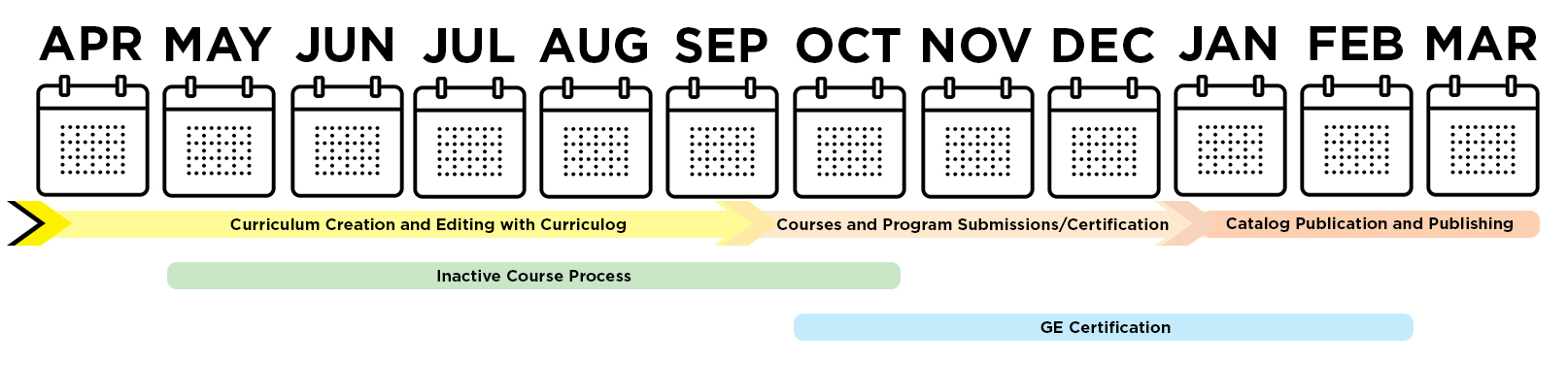 Curriculum Creation and Editing with Curriculog
– April to October
Inactive Course Process 
– May to October
Course and Program Submissions 
– October (DUE) to December (Final Certification)
GE Certification 
– October to February
New Degree Programs/Elevation of Options 
– Often a Multi-Year Process
Catalog Publication 
– January to MarchDetails of these different timelines can be found in this document.Strong recommendation: review the Enrollment Services Key Dates and Deadlines – which may impact your internal approval processes and curriculum timelines. Curriculum Creation and Editing with Curriculog - April to OctoberThe Curriculum Office’s calendar runs run April through March, culminating with the publishing of the next University Catalog (effective in Fall) in March. The best time to receive training and direct support from the Curriculum Office starts in April. Most college curriculum committees start reviewing submissions at the start of the Fall Semester (August).April 4, 2022 - New Curriculum Cycle BeginsThe Curriculum Office composes a new draft of next Fall's Catalog – private from the public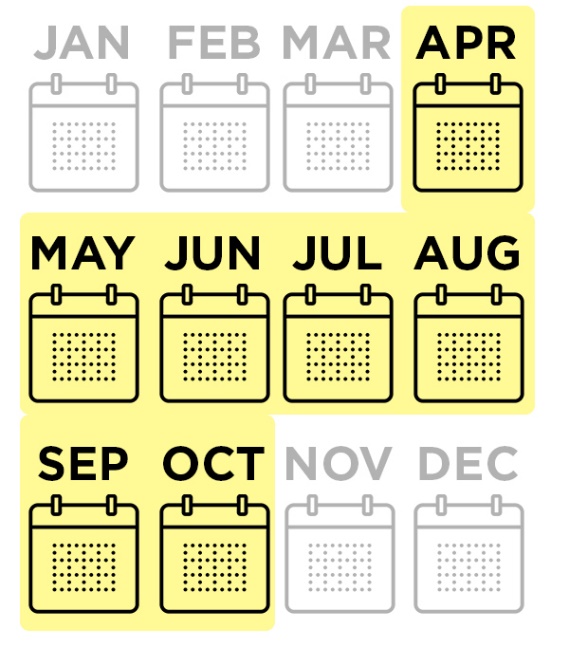 Pre-existing curricular changes and creations are edited into the next Catalog (such as new programs which were waiting for implementation)New Curriculog forms are developed and opened to usersCollege curriculum coordinators should submit new Curriculog user requests and updates to committee/approval rosters when applicable.After an originator creates and launches a form in Curriculog - an initial technical review is conducted by the Curriculum Office on every form. From there forms are routed through college committees as determined by each college's curriculum practices.Standard Course Outlines (SCOs) should accompany all applicable submissions.
April through October – Curriculog Training AvailableCurriculog Trainings are available by request – contact your college curriculum coordinator and  catalog@csulb.edu for details and to scheduleSessions can be 1:1, for small groups or large team workshopsAdditional training and support resources are available via the Curriculum Website.Inactive Courses - May to OctoberThe policy of the CSU and of CSULB is that a course not offered within a five-year period is to be declared inactive. Colleges are provided with reports indicating which courses will be considered inactive in advance. Courses that are deactivated, can be reactivated (with or without changes) via a curriculum form. May 9, 2022 - initial inactive reports distributed to colleges/department chairs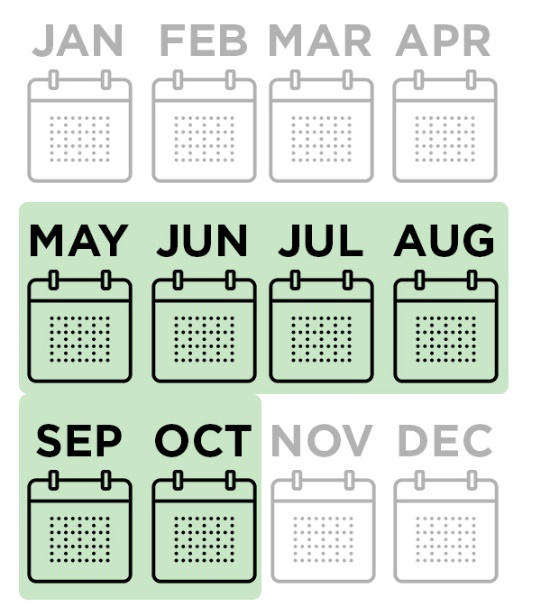 Reports list each course where the last term offered is five or more years. Colleges have the option to officially drop the course (delist it from the Catalog), inform the Curriculum Office that the course will be scheduled in an upcoming term, or to request a one-year, one-time exception for the course.
September 2, 2022 - deadline for college/chairs responsesAfter this deadline, Curriculum, Articulation and Enrollment Services team examine the impact of the newly inactive courses and work with colleges/departments to confirm complimentary curriculum changes are made to ensure continuity in curricular listings.  
October 25, 2022 - inactive courses are formally certifiedThese courses are removed from the next Catalog (this includes their individual listing and any place they appear as a course requisites or degree requirement).Enrollment Services teams will deactivate the courses in Peoplesoft.Curriculum, GE and Program Deadlines - October to JanuaryThe homestretch of the curriculum cycle starts with the Curriculum Submission deadline and runs up until the Catalog's formal publishing in March of the next year.Course (New, Drop, Reactivate, Change) and Program (Change) SubmissionsOctober 28, 2022 - Curriculum Submissions via Curriculog Due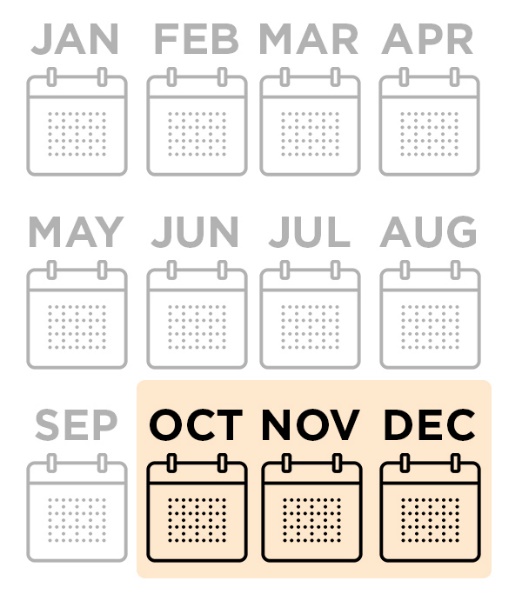 A traditional curriculum proposal is vetted by multiple areas - so it's important to keep in mind college curriculum committee meetings and schedules when composing a curricular form. This October deadline means the form has received all its approvals and is complete.All course and program submissions are to be submitted through Curriculog.Curriculog forms close for the remainder of the Curriculum Cycle - reopening again in April.The Curriculum Office reviews all submissions, vetting changes, running questions by submitters and Enrollment Services, and starts to build the certification documents. CSULB averages over 1000 submissions each cycle - and each requires a proofreading and impact assessment.
November 28, 2022 - Proposed Curriculum Certification DistributedThe Curriculum Office produces a complete document of all vetted changes and distributes to each college - starting a two-week challenge period.The team then focuses on preparing for integration of the Curriculog form data with the Catalog Content Management System.
December 12, 2022 - Formal Curriculum Certification DistributedAt the challenge period ends, the final certification is distributed and integrated into the following year's Catalog. GE Certification If you are planning on requesting curricular changes related to GE certification (adding, removing or changing) for the next academic year, the following timeline is important. Proper review by committees overseeing GE Courses are required and they have a limited meeting schedule, so it is important to ensure changes are prepared and submitted in advance.  Please note that a course must be officially certified via the Curriculum Cycle before it can be GE certified.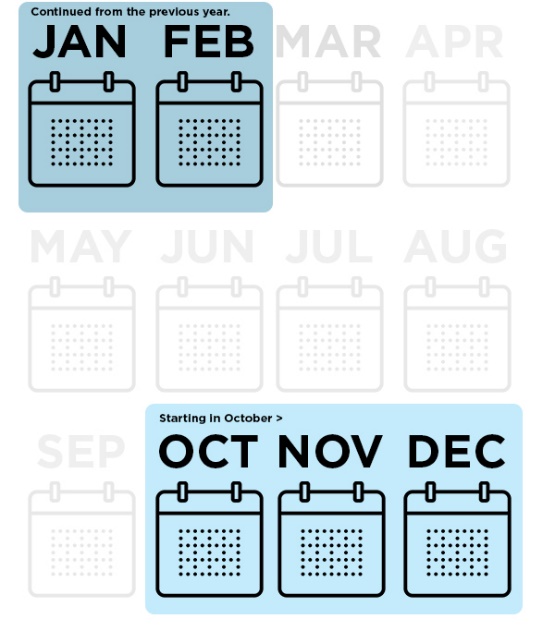 October 10, 2022 - Last day to submit GE requests and materials to GEGC Chair and GE Coordinator (for Fall review)Mid-October 2022 – Enrollment Services deadline for coding GE courses into the schedule for Spring registration.Late October  2022 - Curriculum Submissions DueFor GE, this includes changes to, drops of or creation of new GE Courses.Early December 2022 - Last day GEGC can review GE requests. Check the GEGC meeting schedule.January/February 2023 - Last days the CEPC can approve a GE Supplement for its implementation in the upcoming Fall Academic Year. Check the CEPC meeting schedule and reach out in advance. Late January/Early February 2023 – Enrollment Services deadline for coding GE courses into the schedule for Fall registration.March 27, 2023 - Last day to submit GE requests and materials to GEGC Chair and GE Coordinator (for Spring review)Late May 2023 – Enrollment Services deadline for the end of the Academic Year for coding of GE courses into the schedule for Spring registration. (This will be supplemented with October 2022 concurrence)New Degree Programs or Elevation of Options to Degree ProgramsIf you are planning on implementing new curriculum for the 2022-23 Academic Year, there is a tight schedule for approvals for the program to be listed in the next catalog. It's best to anticipate a two-to-three-year process for implementation, advertising, and Catalog publication. All new program proposal or elevations need college approval prior to submission to the Vice Provost for Academic Programs. After the Vice Provost’s approval, proposals are forward to the to the Senate for CEPC and URC consideration.Key Committee Dates (dates and clarifications added 8/9/22)
NOTE: These dates are guidelines – it is best to reach out to Senate Committees to see if it is possible to get on their agenda.Submission of college-approved proposals to the Academic Programs team prior to August 22, 2022, is highly recommended. This date will allow final Academic Programs review, submission to the Senate, multiple readings in the CEPC and URC, and final Senate review before sending to the President’s Office.The CEPC meets: Aug. 24, Sept. 14, Sept. 28The URC meets: Sept. 6, Sept. 20The Senate meets: Sept. 1, Sept. 15, Sept. 29, Oct 13Any submissions after September 13, 2022, will struggle to meet all steps to gain campus approvals by the curricular deadline of October 28, 2022. Any approvals that come after this period may delay the implementation/effective date.Note that some submissions may require additional approval by the CSU Chancellor’s Office. These approvals often have a four-month turnaround. Their decision should not impact the effective date of the program if returned by February 15, 2023.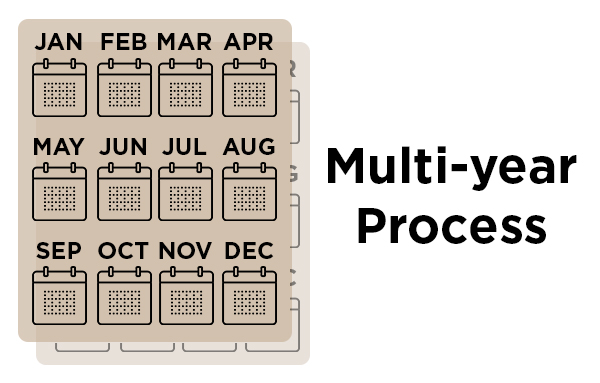 If creating new courses for these processes, that course needs to adhere to the Curriculog submission processes. 
Academic Master Plan If you are planning on proposing a new program for the Academic Master Plan (AMP), that submission is due October, 28, 2022 (via Curriculog). Elevation of Options do not need to be placed on the AMP prior to going through the approval processes listed in this section. In Summer of 2023, the CO will host an additional AMP submission period. Notification will be sent in advance to Associate Deans. (last sentence added: 7/13/2022)Catalog Publication - January to MarchJanuary-February 2023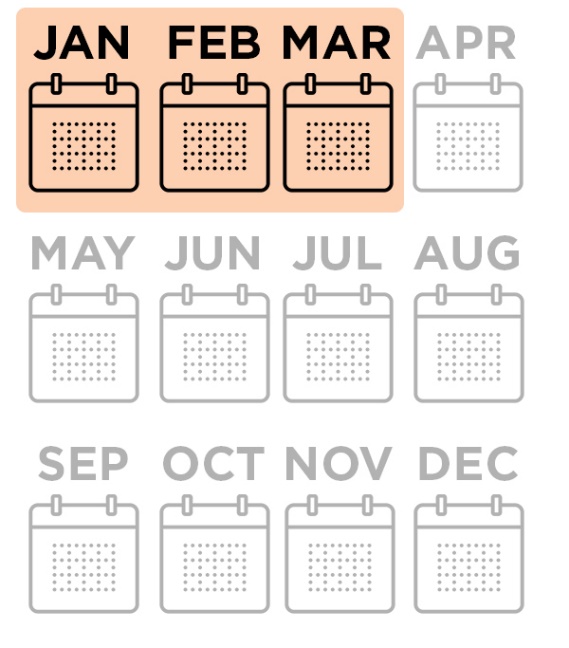 With a draft of the new Catalog now available, an edit copy for review (via the web) is distributed to each department. It is their opportunity to review Certification implementation and to make any to make non-curricular departmental edits to Catalog information necessary.The Curriculum Office also updates information with administrative and system-level input on policies, regulations and general campus information. At the end of the review period, Associate Deans that preside over their College's curriculum are asked for final approval of their content.
March 2023When all information is received and finalized, the newest Catalog is published.The team archives the previous year, runs an accessibility review, and updates existing redirects to its key content. 